Zpravodaj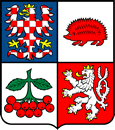 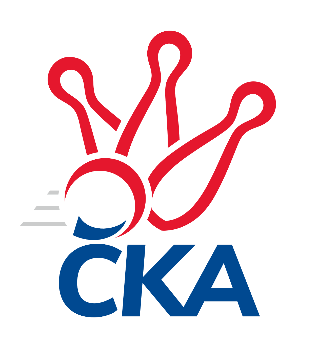 kuželkářského svazu Kraje VysočinaKrajský přebor Vysočina 2023/2024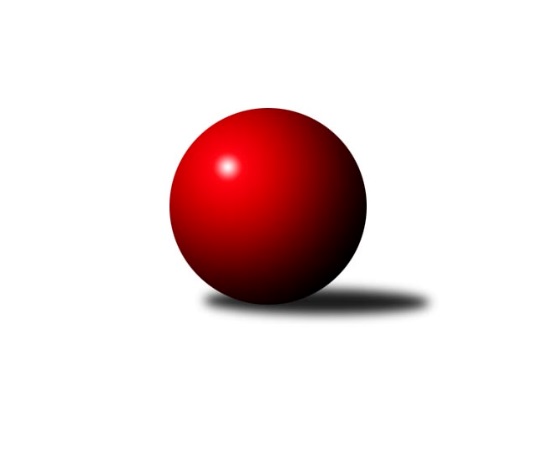 Č.11Ročník 2023/2024	20.1.2024Nejlepšího výkonu v tomto kole: 2761 dosáhlo družstvo: TJ Slovan Kamenice nad Lipou BVýsledky 11. kolaSouhrnný přehled výsledků:TJ Nové Město na Moravě B	- TJ Slovan Kamenice nad Lipou C	7:1	2581:2407	10.0:2.0	19.1.TJ Slovan Kamenice nad Lipou B	- TJ Spartak Pelhřimov B	7:1	2761:2527	10.0:2.0	19.1.TJ BOPO Třebíč B	- TJ Třebíč C	4:4	2178:2161	3.0:9.0	20.1.KK Jihlava C	- TJ Sokol Cetoraz 	6:2	2555:2465	7.0:5.0	20.1.Tabulka družstev:	1.	TJ Slovan Kamenice nad Lipou B	11	8	0	3	60.0 : 28.0	83.5 : 48.5	2608	16	2.	KK Jihlava C	11	8	0	3	58.0 : 30.0	77.5 : 54.5	2480	16	3.	TJ Nové Město na Moravě B	11	8	0	3	53.0 : 35.0	76.5 : 55.5	2552	16	4.	TJ Slovan Kamenice nad Lipou C	10	5	0	5	36.5 : 43.5	56.5 : 63.5	2487	10	5.	TJ Spartak Pelhřimov C	9	4	1	4	35.0 : 37.0	48.5 : 59.5	2312	9	6.	TJ Spartak Pelhřimov B	9	4	1	4	34.5 : 37.5	50.0 : 58.0	2469	9	7.	TJ Sokol Cetoraz	10	4	0	6	40.0 : 40.0	62.5 : 57.5	2465	8	8.	TJ Třebíč C	10	2	1	7	27.0 : 53.0	55.0 : 65.0	2402	5	9.	TJ BOPO Třebíč B	11	1	1	9	24.0 : 64.0	42.0 : 90.0	2292	3Podrobné výsledky kola:	TJ Nové Město na Moravě B	2581	7:1	2407	TJ Slovan Kamenice nad Lipou C	Roman Svojanovský	 	 216 	 220 		436 	2:0	 399 		206 	 193		Darja Novotná	Michaela Vaníčková	 	 204 	 232 		436 	2:0	 373 		191 	 182		Petr Bína	Josef Šebek	 	 219 	 230 		449 	2:0	 427 		217 	 210		Miroslav Votápek	Jiří Partl *1	 	 226 	 194 		420 	2:0	 374 		181 	 193		Pavel Zedník *2	Zdeněk Topinka	 	 203 	 214 		417 	2:0	 401 		200 	 201		Milan Podhradský	Anna Partlová	 	 209 	 214 		423 	0:2	 433 		211 	 222		David Schober st.rozhodčí:  Vedoucí družstevstřídání: *1 od 51. hodu Jiří Faldík, *2 od 51. hodu František HousaNejlepší výkon utkání: 449 - Josef Šebek	TJ Slovan Kamenice nad Lipou B	2761	7:1	2527	TJ Spartak Pelhřimov B	David Dúška	 	 204 	 235 		439 	2:0	 404 		199 	 205		Eliška Kochová	Jan Podhradský	 	 224 	 212 		436 	0:2	 444 		229 	 215		Miroslava Matejková	Filip Schober	 	 213 	 238 		451 	2:0	 407 		205 	 202		Jaroslav Benda	Michal Berka	 	 237 	 226 		463 	2:0	 411 		213 	 198		Kateřina Carvová	Jan Škrampal	 	 247 	 253 		500 	2:0	 437 		224 	 213		Bohumil Nentvich	Jaroslav Šindelář ml.	 	 244 	 228 		472 	2:0	 424 		222 	 202		Milan Kalivodarozhodčí: Pavel ŠindelářNejlepší výkon utkání: 500 - Jan Škrampal	TJ BOPO Třebíč B	2178	4:4	2161	TJ Třebíč C	Gabriela Malá	 	 165 	 198 		363 	0:2	 391 		192 	 199		Pavel Kohout	Ladislav Štark	 	 155 	 182 		337 	0:2	 378 		166 	 212		Milan Gregorovič	Valerie Štarková	 	 157 	 145 		302 	0:2	 345 		166 	 179		Martin Michal	Daniel Malý	 	 198 	 191 		389 	1:1	 355 		161 	 194		Jaroslav Kasáček	Jiří Zeman	 	 189 	 207 		396 	2:0	 281 		139 	 142		Milan Lenz	Markéta Zemanová	 	 192 	 199 		391 	0:2	 411 		201 	 210		Vladimír Kantorrozhodčí:  Vedoucí družstevNejlepší výkon utkání: 411 - Vladimír Kantor	KK Jihlava C	2555	6:2	2465	TJ Sokol Cetoraz 	Šárka Vacková	 	 235 	 212 		447 	1:1	 406 		170 	 236		Jan Pošusta ml.	Luboš Strnad *1	 	 190 	 221 		411 	2:0	 370 		188 	 182		Dušan Macek	Jiří Macko	 	 206 	 220 		426 	1:1	 459 		250 	 209		Jaroslav Lhotka	Radana Krausová	 	 227 	 211 		438 	1:1	 433 		217 	 216		Radek Čejka	Vladimír Dvořák	 	 217 	 230 		447 	2:0	 388 		192 	 196		František Novotný	Simona Matulová	 	 184 	 202 		386 	0:2	 409 		193 	 216		Josef Melichrozhodčí:  Vedoucí družstevstřídání: *1 od 51. hodu Jaroslav NedomaNejlepší výkon utkání: 459 - Jaroslav LhotkaPořadí jednotlivců:	jméno hráče	družstvo	celkem	plné	dorážka	chyby	poměr kuž.	Maximum	1.	Jan Škrampal 	TJ Slovan Kamenice nad Lipou B	460.06	309.9	150.2	3.2	5/6	(500)	2.	Michaela Vaníčková 	TJ Nové Město na Moravě B	445.92	305.7	140.2	5.4	6/6	(470)	3.	David Dúška 	TJ Slovan Kamenice nad Lipou B	445.33	305.4	140.0	7.0	6/6	(502)	4.	David Schober  ml.	TJ Slovan Kamenice nad Lipou B	439.40	291.3	148.2	3.9	5/6	(466)	5.	Milan Podhradský  ml.	TJ Slovan Kamenice nad Lipou C	435.80	290.1	145.7	7.5	4/5	(465)	6.	Roman Svojanovský 	TJ Nové Město na Moravě B	435.55	297.2	138.4	4.5	6/6	(472)	7.	Šárka Vacková 	KK Jihlava C	433.67	295.8	137.8	7.8	4/6	(461)	8.	Pavel Kohout 	TJ Třebíč C	431.37	291.0	140.4	5.6	6/6	(476)	9.	Michal Berka 	TJ Slovan Kamenice nad Lipou B	430.45	298.0	132.4	6.4	6/6	(494)	10.	Anna Partlová 	TJ Nové Město na Moravě B	430.18	297.0	133.2	6.5	6/6	(469)	11.	Vladimír Dvořák 	KK Jihlava C	428.97	298.6	130.4	7.9	5/6	(466)	12.	Radek Čejka 	TJ Sokol Cetoraz 	427.77	288.6	139.1	5.5	5/5	(463)	13.	Markéta Zemanová 	TJ BOPO Třebíč B	426.80	295.4	131.4	7.4	5/5	(440)	14.	Václav Rychtařík  nejml.	TJ Slovan Kamenice nad Lipou B	425.63	296.1	129.5	6.5	4/6	(483)	15.	Michal Kuneš 	TJ Třebíč C	425.00	292.4	132.6	7.9	4/6	(474)	16.	Josef Melich 	TJ Sokol Cetoraz 	424.05	298.2	125.9	6.8	4/5	(452)	17.	Filip Schober 	TJ Slovan Kamenice nad Lipou B	424.00	294.7	129.3	7.2	5/6	(451)	18.	Jaroslav Benda 	TJ Spartak Pelhřimov B	423.25	301.5	121.8	9.2	4/5	(457)	19.	David Schober  st.	TJ Slovan Kamenice nad Lipou C	422.75	287.1	135.7	7.0	4/5	(462)	20.	Josef Fučík 	TJ Spartak Pelhřimov B	422.25	295.8	126.5	7.1	4/5	(481)	21.	Vladimír Kantor 	TJ Třebíč C	422.17	292.4	129.8	8.4	6/6	(462)	22.	Josef Směták 	TJ Spartak Pelhřimov B	421.42	292.7	128.8	5.5	4/5	(466)	23.	Josef Šebek 	TJ Nové Město na Moravě B	418.70	288.5	130.2	5.8	4/6	(469)	24.	Jiří Partl 	TJ Nové Město na Moravě B	417.70	285.7	132.0	5.4	5/6	(473)	25.	Bohumil Nentvich 	TJ Spartak Pelhřimov B	417.27	287.1	130.1	6.0	5/5	(457)	26.	František Novotný 	TJ Sokol Cetoraz 	416.42	289.2	127.2	5.7	5/5	(453)	27.	Milan Gregorovič 	TJ Třebíč C	415.50	288.7	126.9	9.8	4/6	(489)	28.	František Housa 	TJ Slovan Kamenice nad Lipou C	414.92	296.9	118.0	8.8	4/5	(431)	29.	Radana Krausová 	KK Jihlava C	414.50	280.1	134.5	7.4	4/6	(472)	30.	Darja Novotná 	TJ Slovan Kamenice nad Lipou C	414.50	293.2	121.3	6.1	5/5	(453)	31.	Milan Podhradský 	TJ Slovan Kamenice nad Lipou C	414.00	287.7	126.3	7.8	4/5	(462)	32.	Lukáš Pitrák 	TJ Spartak Pelhřimov C	413.50	295.1	118.4	6.3	3/4	(452)	33.	Daniel Malý 	TJ BOPO Třebíč B	413.42	294.2	119.3	8.5	4/5	(454)	34.	Tomáš Dejmek 	KK Jihlava C	413.33	286.7	126.6	7.5	5/6	(471)	35.	Jaroslav Nedoma 	KK Jihlava C	411.40	289.8	121.6	9.1	5/6	(445)	36.	Milan Kalivoda 	TJ Spartak Pelhřimov B	410.90	285.8	125.1	8.2	5/5	(448)	37.	Matouš Šimsa 	TJ Spartak Pelhřimov C	406.15	286.6	119.6	8.0	4/4	(441)	38.	Simona Matulová 	KK Jihlava C	400.42	283.6	116.8	11.8	4/6	(428)	39.	Dušan Macek 	TJ Sokol Cetoraz 	396.25	278.6	117.6	9.1	4/5	(451)	40.	Jiří Macko 	KK Jihlava C	394.44	280.8	113.6	8.7	5/6	(462)	41.	Václav Brávek 	TJ Sokol Cetoraz 	393.83	279.3	114.6	10.9	4/5	(414)	42.	Jaroslav Kasáček 	TJ Třebíč C	393.53	291.9	101.6	12.9	6/6	(476)	43.	Jiří Faldík 	TJ Nové Město na Moravě B	390.80	276.6	114.2	9.7	5/6	(419)	44.	Jiří Zeman 	TJ BOPO Třebíč B	390.00	285.0	105.0	13.0	5/5	(403)	45.	Jan Pošusta  ml.	TJ Sokol Cetoraz 	388.92	278.8	110.1	11.1	4/5	(410)	46.	Eliška Kochová 	TJ Spartak Pelhřimov B	386.63	272.3	114.4	12.7	4/5	(409)	47.	Vojtěch Štursa 	TJ Spartak Pelhřimov C	385.44	283.7	101.8	11.1	4/4	(469)	48.	Kateřina Carvová 	TJ Spartak Pelhřimov B	384.58	279.5	105.0	12.4	4/5	(424)	49.	Stanislav Kropáček 	TJ Spartak Pelhřimov C	383.39	265.7	117.7	9.1	3/4	(459)	50.	Ladislav Štark 	TJ BOPO Třebíč B	382.67	270.0	112.7	11.0	5/5	(398)	51.	Valerie Štarková 	TJ BOPO Třebíč B	375.88	270.7	105.2	13.5	4/5	(401)	52.	Zdeňka Kolářová 	TJ BOPO Třebíč B	374.25	274.0	100.3	13.8	4/5	(391)	53.	Sára Turková 	TJ Spartak Pelhřimov C	369.83	265.7	104.2	12.7	3/4	(414)	54.	Zdeňka Vytisková 	TJ Spartak Pelhřimov C	368.00	265.3	102.7	12.3	3/4	(397)	55.	Tomáš Turek 	TJ Spartak Pelhřimov C	363.21	252.5	110.7	13.1	4/4	(408)	56.	Milan Lenz 	TJ Třebíč C	355.04	266.8	88.3	19.0	6/6	(438)	57.	Martin Michal 	TJ Třebíč C	348.17	256.0	92.2	17.5	4/6	(406)		Tomáš Fürst 	KK Jihlava C	474.83	302.3	172.5	1.8	2/6	(495)		Jaroslav Šindelář  ml.	TJ Slovan Kamenice nad Lipou B	466.00	321.5	144.5	2.0	2/6	(472)		Petr Dobeš  st.	TJ Třebíč C	458.00	300.0	158.0	3.0	1/6	(458)		Jaroslav Lhotka 	TJ Sokol Cetoraz 	447.00	306.0	141.0	4.5	2/5	(459)		Jakub Toman 	KK Jihlava C	446.00	295.0	151.0	5.0	1/6	(446)		Katka Moravcová 	TJ Nové Město na Moravě B	442.00	319.0	123.0	5.0	1/6	(442)		Petra Schoberová 	TJ Slovan Kamenice nad Lipou B	436.50	291.3	145.3	7.5	2/6	(454)		Miroslava Matejková 	TJ Spartak Pelhřimov B	435.50	301.3	134.2	5.5	3/5	(444)		Miroslav Votápek 	TJ Slovan Kamenice nad Lipou C	432.00	302.5	129.5	8.0	2/5	(437)		Karel Hlisnikovský 	TJ Nové Město na Moravě B	427.00	293.0	134.0	9.0	2/6	(436)		Lukáš Melichar 	TJ Spartak Pelhřimov B	424.00	293.5	130.5	9.0	2/5	(453)		Lucie Melicharová 	TJ Spartak Pelhřimov C	423.00	305.0	118.0	9.0	1/4	(423)		Zdeněk Topinka 	TJ Nové Město na Moravě B	420.44	292.1	128.3	6.1	3/6	(450)		Lucie Hlaváčová 	TJ Nové Město na Moravě B	416.00	301.0	115.0	13.0	1/6	(416)		Dominik Schober 	TJ Slovan Kamenice nad Lipou B	411.00	299.0	112.0	5.0	1/6	(411)		Petr Bína 	TJ Slovan Kamenice nad Lipou C	408.83	290.5	118.3	8.7	3/5	(454)		Jan Podhradský 	TJ Slovan Kamenice nad Lipou B	408.42	278.8	129.6	8.2	3/6	(448)		Vladimír Berka 	TJ Sokol Cetoraz 	407.25	284.5	122.8	6.8	2/5	(435)		Jaroslav Vácha 	TJ Spartak Pelhřimov C	407.00	282.0	125.0	4.0	1/4	(423)		Pavel Zedník 	TJ Slovan Kamenice nad Lipou C	401.67	286.3	115.3	12.6	3/5	(435)		Jan Pošusta 	TJ Sokol Cetoraz 	397.56	280.2	117.3	6.1	3/5	(417)		Aleš Schober 	TJ Slovan Kamenice nad Lipou C	396.00	291.0	105.0	12.0	1/5	(396)		Luboš Strnad 	KK Jihlava C	386.33	278.3	108.0	11.3	3/6	(403)		Jana Pliešovská 	TJ Spartak Pelhřimov B	380.00	271.0	109.0	13.5	2/5	(394)		Aleš Hrstka 	TJ Nové Město na Moravě B	374.00	267.0	107.0	14.0	1/6	(374)		Štepán Zolman 	KK Jihlava C	370.00	278.0	92.0	17.0	1/6	(370)		Dominika Kočířová 	TJ BOPO Třebíč B	355.33	263.3	92.0	16.7	3/5	(397)		Gabriela Malá 	TJ BOPO Třebíč B	347.20	252.8	94.4	13.0	1/5	(378)		Daniel Kočíř 	TJ BOPO Třebíč B	263.33	199.7	63.7	25.3	3/5	(293)Sportovně technické informace:Starty náhradníků:registrační číslo	jméno a příjmení 	datum startu 	družstvo	číslo startu22306	Miroslav Votápek	19.01.2024	TJ Slovan Kamenice nad Lipou C	2x
Hráči dopsaní na soupisku:registrační číslo	jméno a příjmení 	datum startu 	družstvo	12503	Jiří Partl	19.01.2024	TJ Nové Město na Moravě B	Program dalšího kola:12. kolo2.2.2024	pá	18:00	TJ Třebíč C- TJ Sokol Cetoraz 	2.2.2024	pá	19:00	TJ Spartak Pelhřimov B- TJ BOPO Třebíč B	2.2.2024	pá	19:00	TJ Slovan Kamenice nad Lipou C- TJ Spartak Pelhřimov C				-- volný los --- TJ Slovan Kamenice nad Lipou B	Nejlepší šestka kola - absolutněNejlepší šestka kola - absolutněNejlepší šestka kola - absolutněNejlepší šestka kola - absolutněNejlepší šestka kola - dle průměru kuželenNejlepší šestka kola - dle průměru kuželenNejlepší šestka kola - dle průměru kuželenNejlepší šestka kola - dle průměru kuželenNejlepší šestka kola - dle průměru kuželenPočetJménoNázev týmuVýkonPočetJménoNázev týmuPrůměr (%)Výkon5xJan ŠkrampalKamenice B5005xJan ŠkrampalKamenice B116.825001xJaroslav Šindelář ml.Kamenice B4722xJosef ŠebekN. Město B110.524494xMichal BerkaKamenice B4631xJaroslav Šindelář ml.Kamenice B110.284721xJaroslav LhotkaCetoraz 4592xVladimír KantorTřebíč C109.194112xFilip SchoberKamenice B4511xJaroslav LhotkaCetoraz 1094592xJosef ŠebekN. Město B4492xMichal BerkaKamenice B108.17463